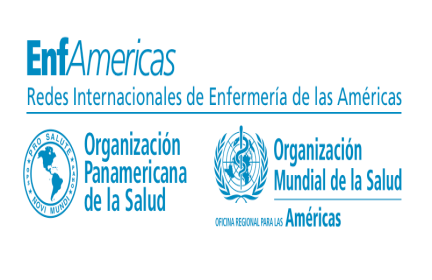 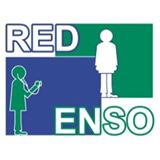 RedENSO InternacionalFicha de Membresía CompletaNombre: Actuacíon:Instituición:Dirección:Email: Currículo Vitae Abreviado (último cinco años)I – Identificación:II – Actividades Profesionales:III – Producción Científica:IV – Servicios de Extensión:V – Servicios de Educación:VI – Associaciones a que pertenece:VII – Otras informaciones que considere necesaria:                                                  Data: __________________________________________________                                                                                                 Firma